СОДЕРЖАНИЕ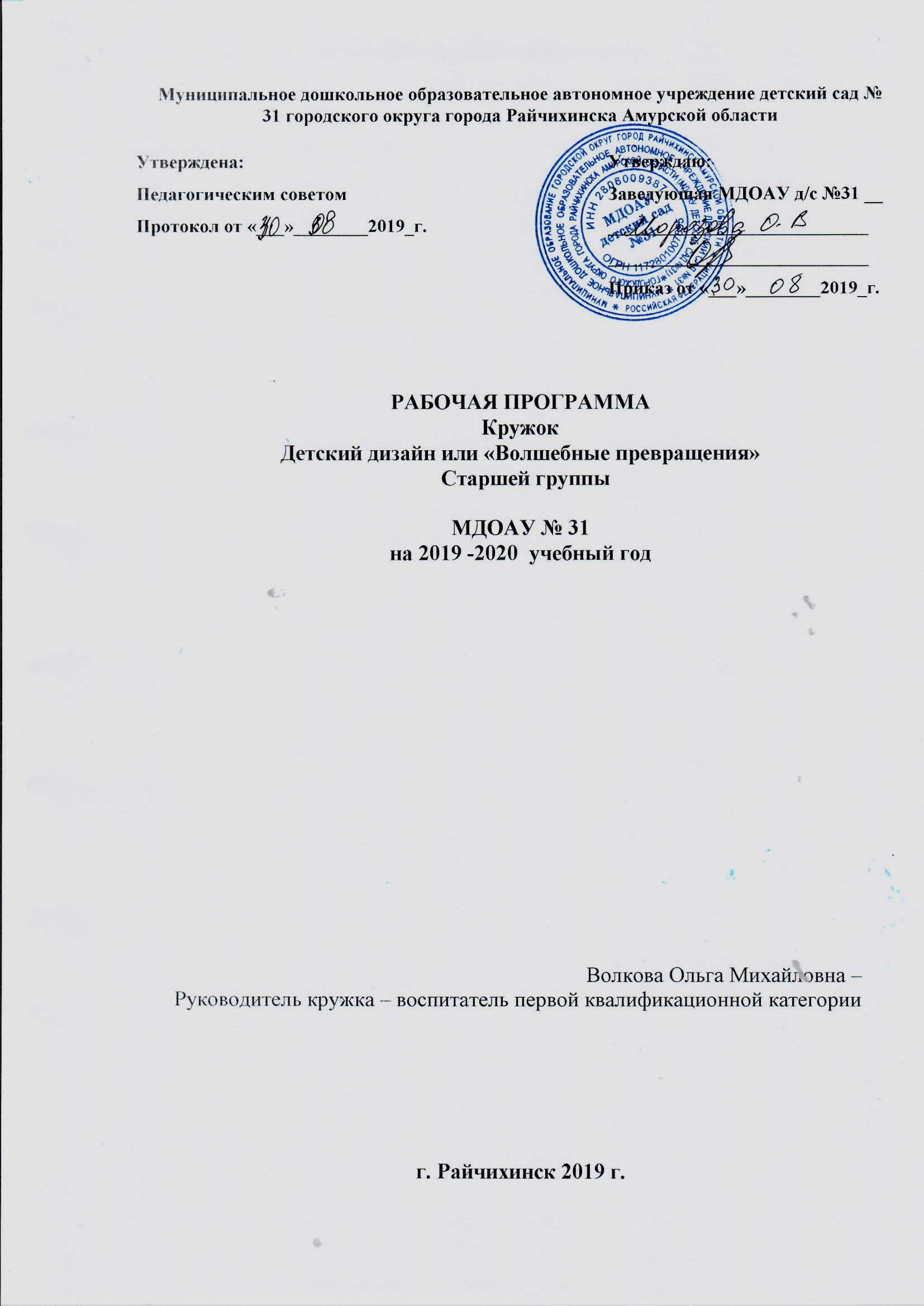 Пояснительная записка.Кружок «Дизайн в детском творчестве» обеспечивает развитие творческого потенциала личности дошкольника, ассоциативно — образного восприятия, посредством использования различных видов изображений. Стремительное изменение современного мира призывает дошкольное образование не только соответствовать приоритетам времени, но и опережать требования сегодняшнего мира. Содержание образования акцентируется на развитие творческих интеллектуальных возможностей детей, направленно на активизацию познавательного развития ребенка.Освоение как можно большего числа разнообразных изобразительных техник позволяет обогатить и развить внутренний мир ребенка, проявить творческое воображение. Первое о чем надо подумать: ребенок – не пустой не сосуд, который мы наполняем он субъект творчества. Нужно учитывать, что никто, кроме него не даст «верного» решения стоящей перед ним творческой задачи. Творческие задания носят открытый характер, не имеют правильного ответа. Ответов столько же сколько и детей. Роль педагога состоит в том, чтобы не только понять и принять разнообразные решения, но и показать детям правомерность этих решений, а иногда защитить нестандартную работу.Программа кружка включает широкое использование иллюстрированного материала, дизайна, игр-занятий, дидактических игр, художественных произведений детей для создания тематических выставок, что является мотивацией детского творчества.Итогами продуктивной деятельности ребенка проявляется в элементах декорации, украшении интерьера детского сада, организации выставок для взрослых и сверстников, участии в различных конкурсах городского и регионального масштабах.Дополнительные занятия в художественной студии «Дизайн в детском творчестве» проводятся с детьми старшего дошкольного возраста один раз в неделю с сентября, по май месяц, что составляет 36 занятий в год.2. Актуальность программыАктуальность программы обусловлена тем, что происходит сближение содержания программы с требованиями жизни. В настоящее время возникает необходимость в новых подходах к преподаванию эстетических искусств, способных решать современные задачи творческого восприятия и развития личности в целом. В системе эстетического, творческого воспитания подрастающего поколения особая роль принадлежит изобразительному искусству. Умение видеть и понимать красоту окружающего мира, способствует воспитанию культуры чувств, развитию художественно-эстетического вкуса, трудовой и творческой активности, воспитывает целеустремленность, усидчивость, чувство взаимопомощи, дает возможность творческой самореализации личности. Программа направлена на то, чтобы через искусство приобщить детей к творчеству. Дети знакомятся с разнообразием нетрадиционных способов рисования, их особенностями, многообразием материалов, используемых в рисовании, учатся на основе полученных знаний создавать свои рисунки. Таким образом, развивается творческая личность, способная применять свои знания и умения в различных ситуациях.Цель программы: воспитать разностороннюю творческую личность.Задачи программы:-Развитие чувственно-эмоционального отношения к окружающему миру.-Формирование художественно-образного мышления, средствами разных видов изображений-Развитие интеллектуально-творческого потенциала.-Формирование понимания красоты и гармонии природного богатства.-Развитие художественно-изобразительных и выразительных навыков, зрительной памяти, воображения и фантазии.-Вызвать интерес к экспериментальной и поисковой изобразительной деятельности4. Отличительные особенности программы «Волшебные превращения»Новизной и отличительной особенностью программы «Волшебные превращения» по нетрадиционным техникам рисования является то, что она имеет инновационный характер. В системе работы используются нетрадиционные методы и способы развития детского художественного творчества. Используются самодельные инструменты, природные и бросовые для нетрадиционного рисования. Нетрадиционное рисование доставляет детям множество положительных эмоций, раскрывает возможность использования хорошо знакомых им бытовых предметов в качестве оригинальных художественных материалов, удивляет своей непредсказуемостью.5. Условия реализации программы1 год обучения, занятия рассчитаны на возраст детей  5-6 лет Всего 36 занятий. Продолжительность каждого занятия 25 минут и 5 минут на подготовку материала. Проводятся один раз в неделю. Во время занятий дети могут сидеть в кругу (на ковре) или за столами, передвигаться по игровой комнате, в зависимости от хода занятия.6. Ожидаемые результаты обученияК концу года дети должны уметь:Овладевать разнообразными способами и приемами аппликации.Пользоваться различным материалами, в аппликации, лепки, рисования.3.Овладение способами, приемами, образование бумагиСкручивание Б. СкатываниеСлаживании Обрывание и т дУмеют видеть необычное в обычном предметеРазвивать мелкую моторику рук6. Увеличится активный словарь детей, повысится качество произношения звуков;Тематический план 1 год обучения ( 5-6  лет)В результате:- у детей формируются первоначальные представления о дизайне;- развиваются умения, дающие возможность преобразовывать предметы окружающего мира по законам красоты;- дети знакомятся с визуальным языком дизайна;- у них развивается чувство ритма, симметрии, цвета;- формируется творческое мышление;- развивается способность к созданию задуманного, к созданию выразительного художественного образа под средством конструирования, лепки, изо деятельности и дизайна;- совершенствуются практические навыки детей;- у детей развивается умение находить нестандартные решения в проблемных ситуациях.Особенности методики и организации образовательного процессаЧтобы решить задачи, используются традиционные методы ведения занятия и новые технологии, разные типы: комбинированное занятие, коллективная работа, занятия-игры, диалог и постановка творческих задач с индивидуальным подходом к каждому ребенку.СентябрьОсновная тема месяца: изображение растениями, коллаж1 Тема: «Гербарий»Задачи: Стимулировать детей к поисковой деятельности, научить собирать растения и изготавливать из них гербарий, для последующей работы с ними. Напомнить о том, что растения хрупкие и укладывать их между газетами очень аккуратно, расправляя лепестки.2 Тема: «Разноцветный листопад»Задачи: Научить способу отпечаток, оттиск листьев и цветов, располагая таким образом что бы получился дождь из цветов и листьев. Обратить внимание на аккуратность и тщательность прокрашивания каждого растения. Формировать умения использовать палитру красок для создания разноцветной композиции. Привлечь детей к дизайнерскому решению: дорисовка и прорисовка, наклеивание растений дополнительно и т. д.3 Тема: «Натюрморт. Создание фонового изображения»Задачи: Дать возможность детям самостоятельно выполнить фон натюрморта используя некоторые из вариантов: хаотичное нанесение краски из тюбиков, накладывание сверху полиэтилена и проглаживания, изображение широкими мазками, щетинной кистью, оттиск растениями, акварельная растяжка, лессировка.4 Тема: «Натюрморт»Задачи: Научить технике коллаж. На основе фона, используя графические, живописные навыки, а также засушенные растения и цветы создание детьми натюрморта: «Ваза с цветами». Привлечь внимание детей к доработке и проработке деталей, и завершенности композицииОктябрьОсновная тема месяца: изображение отпечатками, кляксами5 Тема: «Натюрморт»Задачи: Разнообразить знания детей о приемах кляксографии, используя раздувание коктейльной трубочкой капель по поверхности листа, с поворотом в разные стороны; раздувание капель при падении их с некоторой высоты на бумагу или ткань. Дать возможность увидеть различие в изображении клякс разными способами. По мере высыхания краски, узнать у детей, что бы это могло быть, какой образ, объект они увидели, дорисовывание детьми своих композиций.6 Тема: «Рамочка для картинки»Задачи: Познакомить с приемами украшения рамки для собственной работы. Обращать внимание на декоративность оформления, на повторяемость и чередование элементов, образов. Нацелить внимание на цветовой колорит, и тематику картины, таким образом, чтобы рамка как бы была продолжением картины, но в тоже время отдельной ее частью. Дать возможность детям использовать как живописный и графический материал, а также элементы гербария, сухостоя.7 Тема: «Соленые волны» Коллективная работаЗадачи: Вызвать интерес к созданию образа моря способами. Создать условия для экспериментирования с различными художественными материалами и инструментами. Предложить в качестве нетрадиционного изображения свечу и поваренную соль, которая создает эффект волны, пены. Развивать коммуникативные навыки у детей.8 Тема: «Рыбки и осминожки». Продолжение коллективной работыЗадачи: Научить создавать образы морских животных на основе силуэта ладошки. Показать сходство очертаний перевернутой ладошки -осминог, ладошкой в бок –рыбка. Учить создавать выразительные образы. Развивать восприятие, чувство цвета. Вызвать желание декорировать и украшать морских животных различными дополнительными материалами.НоябрьОсновная тема месяца: графическое изображение9 Тема: «Домашние атрибуты. Черно – белая графика»Задачи: Рассматривание и обследование посуды из разных материалов. Предложить для рассматривания иллюстрированное изображение древних горшков и кувшинов. Учить детей рисовать разнообразные линии, планировать последовательность, развивать чувство ритма. На основе изображений символов и узоров на Трипольских горшках дать понятие о символах-оберегах, которыми украшали люди свою посуду. Графическое украшение силуэта кувшина.10 Тема: «Праздничная скатерть»Задачи: Дать понятие о ткачестве. Показать варианты скатерти: с каймой, воланом, с вышивкой, выбивкой гладкотканая, с рисунком, орнаментом. Предложить детям выполнить украшение скатерти, используя любой графический материал, развивать ассоциативное мышление. В качестве декора заинтересовать использовать оттиски растений, коллаж.11 Тема: «Украшение наличника окна»Задачи: Дать понятие об украшении окон деревенских домов. Показать изображений украшений резьбой, росписью, в качестве декора предложить дополнить оттиском, использовать коллаж. Предложить детям используя собственные знания украсить силуэт наличников, используя графические умения, декоративные навыки в оформлении.12 Тема: «Моя заглавная буква»Задачи: Научить печатать начальную букву своего имени. Придавать ей форму живого образа, объекта. Предложить детям свою букву задекорировать различными способами: живописно, графически, техникой коллаж, пластилинография. По окончании работы, оформляется плакат с изображениями букв детей. Развивать воображение, ассоциативное мышлениеДекабрьОсновная тема месяца: изображение пластилинографией13 Тема: «Российская матрешка»Задачи: Познакомить с матрешкой, как одним из видов народной игрушки. Рассматривание элементов росписи, цветовой гаммой. Показать детям изображение элементов узоров матрешки цветным пластилином, последовательно и поэтапно прикрепляя на основу. Предложить детям выполнить узор на силуэте матрешки. Вызвать желание дополнить композицию элементами гербария.14 Тема: «Сине-белые цветы Гжели»Задачи: Создать условия для художественного экспериментирования: показать возможность получения голубого насыщенного и разбеленного из синего и белого пластилина. Показать постепенное и поэтапное изображение розана, используя оттенки голубого. Предложить детям на основе силуэта чайной пары выполнить голубые цветы гжели. Вызвать желание дополнить композицию семенами растений, крупой.15 Тема: «Волшебные розы»Задачи: Познакомить детей с творчеством жостовских мастеров. Показать приемы нахождения оттенков цвета: светлые тона, при помощи белого пластилина, насыщенные тона с использованием чёрного. Наложением одного тона на другой показать выполнение жостовской розы. Вызвать желание у детей самостоятельно изобразить розу, дополнив элементами букета: веточки, листочки, ягодки.16 Тема: «Золото Хохломы»Задачи: Рассматривание элементов росписи золотой хохломы. Обратить внимание детей на орнамент и узоры которые могут быть растительными, животного мира. Показать последовательность и поэтапность выполнения птицы, рыбы, ветки рябины в технике пластилинография, на разных предметах посуды. Предложить детям разные по цвету и форме силуэты посуды хохломы и выполнить роспись в технике пластилинография. Вызвать желание дополнить композицию детально.ЯнварьОсновная тема месяца: изображение ладошками17 Тема: «Грибная поляна»Задачи: Познакомить детей с нетрадиционным изображением ладошки, дать возможность пофантазировать на эту тему. Рассматривание с детьми изображение грибов, дать характеристику каждому. Показать, как при помощи ладошки можно изобразить грибную поляну. Дать возможность детям самостоятельно изобразить грибную поляну, дополнив ее деталями.18 Тема: «Фруктовый сад»Задачи: Показать детям возможность создания выразительного образа ладошки. Дать возможность создать из каждого пальчика образ дерева с фруктами и ягодами. Дать возможность детям создать законченную композицию, дополнив ее деталями: корзина с фруктами, семейство ежей с яблоками на иголках.19 Тема: «Птица сказочная»Задачи: Продолжать знакомить детей с образами, которые могут вызвать изображение ладошки. Показать детям изображение сказочных птиц, предложить на основе ладошки нарисовать сказочную птицу, графическим или живописным способом. Вызвать желание у детей выполнить детально перья при помощи цветных карандашных стружек.20 Тема: «Караван пустыни»Задачи: Вызвать у детей интерес к рисованию животных пустыни. Рассматривание изображений верблюдов, дать возможность детям попробовать расположить ладошку так, чтобы силуэт был похож на это животное. Поощрять детей дополнивших рисунок композиционно. Вырезывание детьми своего верблюда и наклеивание на общую композицию (ватман), дополнение элементами пустыни, используя сухостой, аппликацию, графические навыки.ФевральОсновная тема месяца: изображение мятой бумагой21 Тема: «Ветка рябины»Задачи: Заинтересовать детей в возможности изображать при помощи мятой бумаги. Рассмотреть несколько приемов выполнения различных образов из бумаги. Вызвать желание выполнить композицию рябиновой ветки на основе декоративной тарелки. Показать детям последовательность выполнения. Дать возможность детям дополнить композицию деталями графически.22 Тема: «Гусеница-затейница»Задачи: Продолжать знакомить детей со свойствами бумаги, научить формировать из мятой бумаги различные образы. Показать как из цветных салфеток формируется тело гусеницы, прикрепляется на фоновую основу, дополняется деталями из сухостоя, круп и семян. Дать возможность детям пофантазировать на тему «Гусеница-затейница»23 Тема: «Открытка — сувенир»Задачи: Вызвать желание у детей выполнить подарок ко дню защитника Отечества. Используя цветную бумагу разную по толщине и фактуре предложить выполнить композицию «Салют Отечеству». Хаотично располагая комочки цветной бумаги по темному фону изображаем искорки салюта, графически или пластилином предложить дополнить композицию.24 Тема: «Паучок на паутинке»Задачи: Рассматривание изображение пауков и других насекомых. Показать последовательность формирование образа паучка из мятой бумаги, лапки можно выполнить из зубочисток или ватных палочек. Дополнение композиции можно выполнить из сухостоя, семян, дорисовать паутинку графически или живописно. Вызвать у детей желание изобразить своего паучка, придумать ему название.МартОсновная тема месяца: изображение на объемных формах25 Тема: «Веселые прищепки»Задачи: Вызвать желание порадовать необычным сувениром родных и близких людей. Показать детям варианты зажимов в виде животных птиц, фруктов и овощей, используя при этом прищепки, картон, бумагу, перышки и другой вспомогательный материал. Развивать творческое воображение и нестандартное решение в декорировании образа, объекта Дать возможность детям выполнить подарок-сувенир, дополнив образ живописно или графически.26 Тема: «Забавные магнитики»Задачи: Создать условие для экспериментирования. Вызвать желание у детей изобразить образ любого фрукта или овоща наделив его человеческими качествами — «оживить». Силуэт образа вырезать и декорировать по своему, используя картон живописный и графический бросовый и природный материалы.27 Тема: «Надувные человечки»Задачи: Учить детей декорировать объемный образ, надувной шарик. Вызвать желание порадовать себя и близких портретом или автопортретом, используя различный материал: вырезки из журналов, цветная бумага, клей, скрепки, вата, шерстяные нитки. Образ ставится на ноги при помощи картонных стоп, прикрепленных к концу шарика, в районе узелка. На основание шарика наклеивается глаза, нос, рот, выполняется прическа.28 Тема: «Много маленьких игрушек»Задачи: Продолжать учить детей выполнять образ на объемной форме яйца. Предварительно яйцо выдувается, на основу прикрепляется кусочек пластилина. Дать возможность детям самостоятельно придумать образ животного и расписать его при помощи красок, фломастеров или маркера, поощрять детей дополнивших образ деталями.АпрельОсновная тема месяца: графика на изделиях из бумагопластики.29 Тема: «Самолетики»Задачи: Вызвать желание представить детям стать летчиками или космонавтами. Научить складывать из цветной двусторонней бумаги самолетик, последовательно выполняя движение. Графическим материалом самостоятельно выполнить узоры на крыльях и хвосте самолета. Предложить украсить хвостовую часть узкими ленточками из креповой бумаги. Развивать творческую активность.30 Тема: «Аист»Задачи: Вызвать интерес к выполнению птицы конструктивно. Дать возможность последовательно сложить из листа белой бумаги аиста – птицы мира и семьи. Предложить нарисовать перышки на крыльях и хвосте черной гелиевой ручкой. Развивать творчество и графические умения.31 Тема: «Пароходик»Задачи: Создать условие для экспериментирования с бумагой и бросовым материалом. Научить создавать образ парохода, конструируя из бумаги. Конструкция требует точности выполнения, поэтому выполняется вместе с детьми. Дать возможность выбрать цвет парохода, затем выполнить на нем необходимые элементы: иллюминаторы, каюты, якоря графическим материалом. Теперь можно пускать пароход по весенним ручейкам.32 Тема: «Разноцветный веер»Задачи: Учить создавать веер, из цветной ксероксной бумаги конструируя его, последовательно выполняя все действия, складывая гармошкой. По линиям сгиба проводятся линии, в каждом сигменте рисуется определенный орнамент, он может чередоваться или повторяться. Выполняется крепление с помощью степлера. Вызвать желание дополнить декором: перышками, ленточками.Май«Ромашка»	Продолжение. Разукрашивание готового изделия.Учить аккуратно раскрашивать подсохшее изделие гуашью.«Букет к 1 мая»	АппликацияУчить приклеивать готовые формы на лист картона в правильной последовательности, учить катать шарики из салфеток и приклеивать их на соответствующие им места. Учить аккуратно, приклеивать свой цветочек на общий ватман, рядом с друг тим, составляя при этом композицию.«9 мая»	Аппликация из салфетокУчить детей скручивать жгутик из салфетки. Готовые жгутики сворачивать спиралькой, чтобы получилась розочка. Наклеивать готовые цветочки на общий картон, размещая так, чтобы, не закрывать другие цветы.9. Список литературыИ. А. Лыкова «ИЗО деятельности   Старшая группаТ. С. Комарова «ИЗО деятельности»А.С. Галанов, С.Н. Корнилова «Занятия с дошкольниками по изобразительному искусству»С. Мусиенко, Г. Бутылкина «Оригами в детском саду»Л.А. Лялина Методические рекомендации «Дизайн и дети»Г.Н, Пантелеев «Детский дизайн»Джун Джексон «Поделки из бумаги»Литература, рекомендуемая для детей и родителей по данной программе.1.Мелик-Пашаев А. Ребёнок любит рисовать: Как способствовать художественному развитию детей. - М.: Чистые пруды, 2007. -32с.: ил 2.Медиоресурсы интернета «МААМ.ru», «Почемучка.ru» и т.д.3.Кихтева Е.Ю. «Рисуют малыши» - М-С 2008 г.4.Утробина К.К., Утробин Г.Ф. «Увлекательное рисование методом тычка с детьми 3-7 лет»5.Акуненок Т.С. Использование в ДОУ приемов нетрадиционного рисования // Дошкольное образование. – 2010. – №186.Давыдова Г.Н. Нетрадиционные техники рисования Часть 1. - М.:Издательство «Скрипторий 2003,2013.7.Давыдова Г.Н. Нетрадиционные техники рисования Часть 2. - М.:Издательство «Скрипторий 2003»,2013.8.Казакова Р.Г. Рисование с детьми дошкольного возраста: нетрадиционные техники, планирование, конспекты занятий. – М., 20079.Комарова Т.С. Изобразительная деятельность: Обучение детей техническим навыкам и умениям. //Дошкольное воспитание, 1991, №2.10.Лыкова И. А. Изобразительная деятельность в детском саду. – Москва.2007.11.Лебедева Е.Н. Использование нетрадиционных техник [Электронный ресурс]: http://www.pedlib.ru/Books/6/0297/6_0297-32.shtml12.Никитина А.В. Нетрадиционные техники рисования в детском саду. Планирование, конспекты занятий: Пособие для воспитателей и заинтересованных родителей. -СПб. КАРО,2010.13.Цквитария Т.А. Нетрадиционные техники рисования. Интегрированные занятия в ДОУ. – М.: ТЦ Сфера,2011.№ п/пСодержание рабочей программы Страница 1Пояснительная записка32Актуальность программы43Цель и задачи образовательной программы 44Отличительные особенности программы «Волшебные превращения»55Условия реализации программы66Ожидаемые результаты обучения67Учебно-тематический план 1 год обучения ( 5-6   лет)78Перспективное планирование работы кружка по изобразительной деятельности, детский дизайн или «Волшебное превращение» в младшей группе детского сада89Список литературы12Среда с 15.30 до 15.45Четверг с 15.30 до 15.45№Тема занятияТеоретические занятияПрактические занятияКоличество часов1  «Гербарий»5 мин. 20мин.  25 мин.2«Разноцветный листопад»5 мин. 20мин.  25 мин.3«Натюрморт. Создание фонового изображения»5 мин. 20мин.  25 мин.4«Натюрморт»5 мин. 20мин.  25 мин.5 «Натюрморт»5 мин. 20мин.  25 мин.6  «Рамочка для картинки»5 мин. 20мин.  25 мин.7«Соленые волны» Коллективная работа5 мин. 20мин.  25 мин.8«Рыбки и осминожки».5 мин. 20мин.  25 мин.9«Домашние атрибуты. Черно – белая графика»5 мин. 20мин.  25 мин.10«Домашние атрибуты. Черно – белая графика»5 мин. 20мин.  25 мин.11«Праздничная скатерть»5 мин. 20мин.  25 мин.12«Украшение наличника окна»5 мин. 20мин.  25 мин.13«Моя заглавная буква»5 мин. 20мин.  25 мин.14  «Российская матрешка»5 мин. 20мин.  25 мин.15«Сине-белые цветы Гжели»5 мин. 20мин.  25 мин.16«Волшебные розы»5 мин. 20мин.  25 мин.17«Золото Хохломы»5 мин. 20мин.  25 мин.18  «Грибная поляна»5 мин. 20мин.  25 мин.19«Фруктовый сад»5 мин. 20мин.  25 мин.20«Птица сказочная»5 мин. 20мин.  25 мин.21  «Караван пустыни»5 мин. 20мин.  25 мин.22  «Ветка рябины»5 мин. 20мин.  25 мин.23Гусеница-затейница»5 мин. 20мин.  25 мин.24«Открытка — сувенир»5 мин. 20мин.  25 мин.25«Паучок на паутинке»5 мин. 20мин.  25 мин.26«Веселые прищепки»5 мин. 20мин.  25 мин.27«Забавные магнитики»5 мин. 20мин.  25 мин.28«Надувные человечки»5 мин. 20мин.  25 мин.29«Много маленьких игрушек»5 мин. 20мин.  25 мин.30«Самолетики»5 мин. 20мин.  25 мин.32  «Аист»5 мин. 20мин.  25 мин.33«Пароходик»5 мин. 20мин.  25 мин.34«Разноцветный веер»5 мин. 20мин.  25 мин.35«Ромашка»5 мин. 20мин.  25 мин.  36«Букет к 1 мая»5 мин. 20мин.  25 мин.ИТОГО: 36занятий 36занятий 36занятий